Информация от МБДОУ №37      В преддверии празднования 300-летия Кузбасса в старшей группе было проведено тематическое мероприятие «Улицы родного города».       С детьми была проведена беседа на тему: «Улица, на которой я живу». В ходе беседы, ребята называли названия улиц, поговорили о правилах поведения на улице, повторили правила для пешехода.      Дети получили массу положительных эмоций и впечатлений.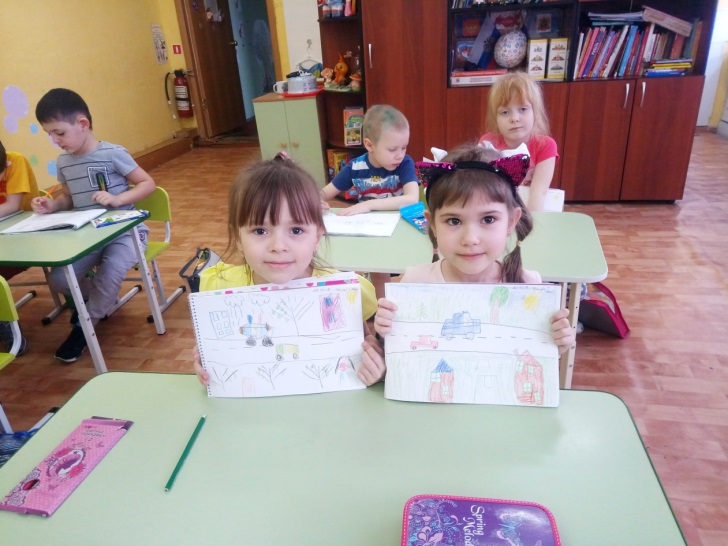 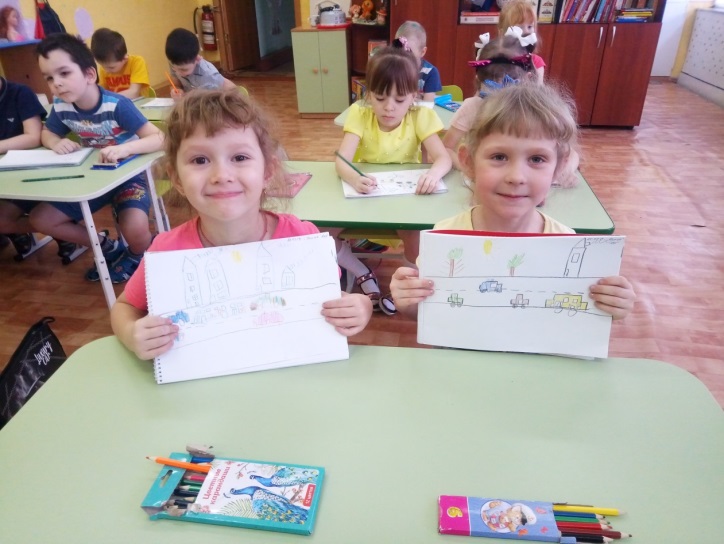 Исп.:  воспитатель Быкова О.В.